Verbindungsrahmen ZVR 25Verpackungseinheit: 1 StückSortiment: C
Artikelnummer: 0093.0192Hersteller: MAICO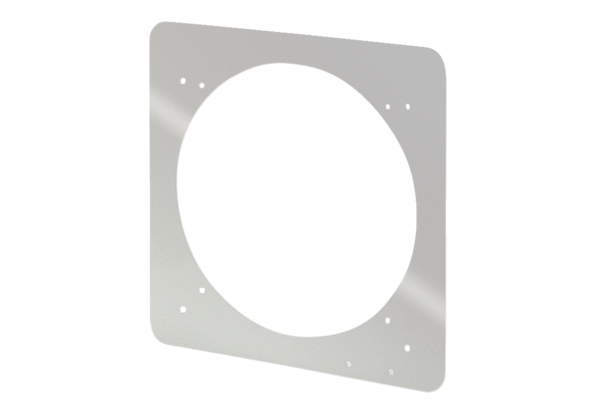 